Уважаемые коллеги!	Информируем Вас о порядке проведения Дня открытых дверей Центра дистанционного образования ККИДППО «Дистанционное образование - равные возможности», который состоится 25 марта 2015 года в  11.00 часов		Просим Вас по итогам мероприятия в срок до 27 марта 2015 года опубликовать материалы по результатам муниципальной части Единого Дня открытых дверей на странице МедиаВики Краснодарского края в зоне «Предметные сообщества» (Сетевое педагогическое сообщество) в разделе своей Базовой школы. На страницу Клуба сетевых педагогов также можно зайти с сайта Центра дистанционного образования ККИДППО по адресу http://cdo.kkidppo.ruБлагодарим за сотрудничество!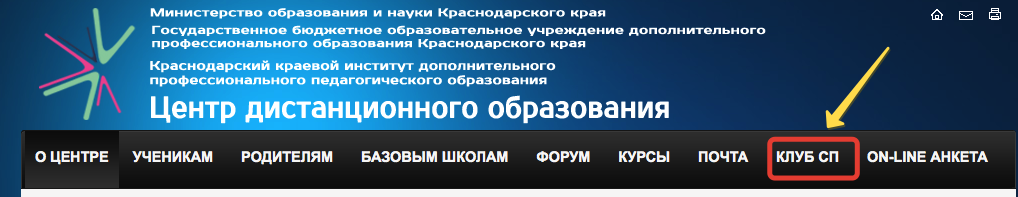 Часть 1 (краевой уровень)Форма проведения: вебинар (11.00 – 11.40)Часть 1 (краевой уровень)Форма проведения: вебинар (11.00 – 11.40)10.45- 11.00Регистрация участников11.05 –11.10Постановка целей и определение задач Дня открытых дверей – Журавлева Е.Ю., руководитель Центра дистанционного образования ККИДППО11.10-11.20«Реализация дистанционного образования школьников в Краснодарском  крае – результаты деятельности» - Звягина Алла Николаевна, заместитель руководителя Центра дистанционного образования по учебно-воспитательной работе ККИДППО11.20 -11.30Об организации межведомственного взаимодействия по вопросам профориентационной работы с детьми-инвалидами - Саурин Алексей Михайлович, педагог-психолог Центра дистанционного образования ККИДППО11.30-11.35«Открытый микрофон»: ответы на поступившие вопросы – Звягина А.Н., заместитель руководителя Центра дистанционного образования ККИДППО11.35-11.40Подведение итогов - Журавлева Е.Ю., руководитель Центра дистанционного образования ККИДППОЧасть 2 (муниципальный уровень)Часть 2 (муниципальный уровень)11.40Мероприятия по плану Центра дистанционного образования Базовой школы – директор Базовой школы